USAMA 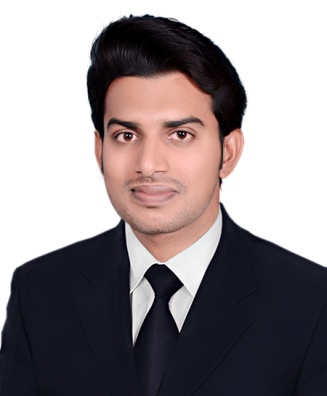 USAMA.373074@2freemail.com IT System Engineer, NOC (Network Operation Center) EngineerOBJECTIVETo serve in a Progressive Organization Offering Job satisfaction, Challenging work Environment and Vast Opportunity for Career development based purely upon Achievements and results in the field of IT Systems, Networks and System Administration.KEY SKILLSSystem Administration, LinuxIT SystemsBash ScriptingComputer Networking, Monitoring, Routing ProtocolsVoIP, SIPPHP, MySQL, Python workingEXPERIENCE (3 Years) Crystallite Pakistan Pvt. Ltd, Karachi Pakistan - System EngineerMay, 2015 - Apr, 2017Database Management and BackupReal Time hardware stats, monitoring, MRTG, ICINGA, smokepingServers installation through remote accessLogwatch, Logs Management (Rsyslog)VPNXenServerCrystallite Pakistan Pvt. Ltd, Karachi Pakistan – NOC EngineerJun, 2014 - May, 2015Monitoring Network Operations, Technical Issues, coverage issues.Troubleshooting by means of SIP and H323 , Troubleshooting LAN networks, configuring IP addresses in the local network and checking the internet related issues in the local environment.Ethereal Traces, Commanding VoIP Protocols.Proactive monitoring of the routes based on their stats, graphs and CDR's.Configure RoutingKarachi Port Trust (KPT), Karachi Pakistan- Intern EngineerJun 2013 - Jul 2013Electronic SystemsMaintenance of equipmentsPakistan Steel Mills Karachi, Karachi Pakistan- Intern EngineerJul 2012 - Aug 2012Power Equipment repairingPower Distribution NetworkThermal Power PlantElectronics LaboratoriesProjectsDuring JobNetwork Monitoring SystemLogs Management, Data Backup, Systems monitoring, ICINGA, MRTG, Rsyslog, Logwatch, Data Storage and BackupAttendance Management and Security SystemRFID Code Detection and IdentificationSerial Data Transfer (read and write)Real Time SMS Delivery to parents on entry and exit of students.Monitoring System Development for Remote TerminalsVOS Soft Switch external Monitoring SystemCDRs History, Stats HistoryPayments History, Rates HistoryDuring StudyMicrocontroller based IR signal decoding system.Efficient Electronic Fuel Injection System. ARDUINO.MATRIX (4x4) Calculations using C++.Power Transmission, Distribution and Utilization Simulation system Study.Remote Control Car using PC Controls.Power Generating Wind Turbine.IR Signal based Security Door System.Variable Voltage Power SupplyAWARDS1st Position in AutoCAD  INTRACUP  held by IEEE 2013.Award of Best Report Writer (Best Writer) at College.MS Office Management Diploma.First Aid Training at DHQ Hospital Hafizabad as a Scout.EDUCATIONFAST-National University of Computer and Emerging Sciences Karachi - BS Electrical Engineering (Electronics)Jun 2010 - Jul 2014